12.11.2018  № 2172Об определении теплосетевой организации для содержания и обслуживания тепловых сетей, не имеющих эксплуатирующей организацииВ соответствии со ст. 16 Федерального закона от 06 октября 2003 г. № 131-ФЗ «Об общих принципах организации местного самоуправления в Российской Федерации», в целях реализации п. 6 ст. 15 Федерального закона от 27 июля 2010 г. № 190-ФЗ «О теплоснабжении» и обеспечения бесперебойного теплоснабжения в границах территории города Чебоксары до признания права собственности на тепловые сети, не имеющих эксплуатирующей организации,  администрация города Чебоксары  п о с т а н о в л я е т:1. Определить МУП «Теплосеть» в качестве теплосетевой организации  для содержания и обслуживания тепловых сетей, не имеющих эксплуатирующей организации, указанных в приложении к настоящему постановлению, которые непосредственно соединены с тепловыми сетями МУП «Теплосеть». 2. Чебоксарскому городскому комитету по управлению имуществом в соответствии с действующим законодательством принять меры по признанию указанного в приложении к настоящему постановлению имущества муниципальной собственностью города Чебоксары.3. Управлению информации, общественных связей и молодежной политики администрации города Чебоксары опубликовать настоящее постановление в средствах массовой информации.4. Настоящее постановление вступает в силу со дня его официального опубликования.5. Контроль за исполнением настоящего постановления возложить на заместителя главы администрации по вопросам ЖКХ В.И. Филиппов.Глава администрации города Чебоксары                                        А.О. ЛадыковПриложениек постановлению администрации города Чебоксарыот 12.11.2018 № 2172Перечень бесхозяйных участков тепловых сетейЧăваш РеспубликиШупашкар хулаАдминистрацийěЙЫШĂНУ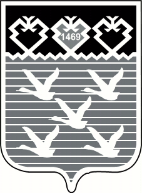 Чувашская РеспубликаАдминистрациягорода ЧебоксарыПОСТАНОВЛЕНИЕ№Участок тепловых сетейДиаметр, ммПротяженность участка т/с, мГод постройкиМатериал трубопровода1Участок тепловой сети от точки врезки в транзитный трубопровод в техническом подвале жилого дома № 16 по ул. Эльгера до наружной стены жилого дома № 16 по ул. Эльгераот 108х29х21976сталь2Участок тепловой сети от наружной стены жилого дома № 16 по ул. Эльгера до наружной стены административного здания № 20 по ул. Эльгераот 108х289х21976сталь